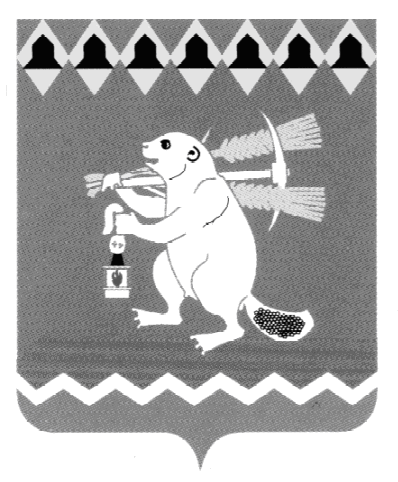 Администрация Артемовского городского округа ПОСТАНОВЛЕНИЕот 01.04.2022                                                                          	                  № 307-ПАО подготовке и проведении на территории Артемовского городского округа мероприятий, посвященных 77-й годовщине Победы в Великой Отечественной войне 1941 – 1945 годов и Дню памяти и скорби – дню начала Великой Отечественной войны	В целях подготовки и проведения в Артемовском городском округе мероприятий, посвященных 77-й годовщине  Победы в Великой Отечественной войне 1941 – 1945 годов и Дню памяти и скорби – дню начала Великой Отечественной войны,  руководствуясь статьями 30, 31 Устава Артемовского городского округа, ПОСТАНОВЛЯЮ:Утвердить состав организационного комитета по подготовке и проведению мероприятий, посвященных 77-й годовщине Победы в Великой Отечественной войне 1941 – 1945 годов и Дню памяти и скорби – дню начала Великой Отечественной войны (Приложение 1).Утвердить план подготовки и проведения на территории Артемовского городского округа мероприятий, посвященных 77-й годовщине Победы в Великой Отечественной войне 1941 – 1945 годов и Дню памяти и скорби – дню начала Великой Отечественной войны (Приложение 2).3.   Опубликовать постановление в газете  «Артемовский рабочий», разместить на Официальном портале правовой информации Артемовского городского округа (www.артемовский-право.рф) и на официальном сайте Артемовского городского округа в информационно-телекоммуникационной сети «Интернет».4.    Контроль за исполнением постановления возложить на заместителя главы Администрации Артемовского городского округа Лесовских Н.П.Глава Артемовского городского округа			              К.М. ТрофимовПриложение 1УТВЕРЖДЕН:постановлением АдминистрацииАртемовского городского округаот 01.04.2022 № 307-ПА«О подготовке и проведении на территории Артемовского городского округа мероприятий, посвященных 77-й годовщине Победы в Великой Отечественной войне 1941-1945 годов и Дню памяти и скорби – дню начала Великой Отечественной войны»Состав организационного комитетапо подготовке и проведению мероприятий, посвященных 77-й годовщине Победы в Великой Отечественной войне 1941 – 1945 годов и Дню памяти и скорби – дню начала Великой Отечественной войныПриложение 2УТВЕРЖДЕН:постановлением АдминистрацииАртемовского городского округаот 01.04.2022 № 307-ПА«О подготовке и проведении на территории Артемовского городского округа мероприятий, посвященных 77-й годовщине Победы в Великой Отечественной войне 1941-1945 годов и Дню памяти и скорби – дню начала Великой Отечественной войны»План подготовки и проведения на территории Артемовского городского округа мероприятий, посвященных 77-й годовщине Победы в Великой Отечественной войне 1941 – 1945 годов и Дню памяти и скорби – дню начала Великой Отечественной войныИсполнитель Сахарова Е.Б.(34363) 2 52 65Трофимов Константин Михайлович- глава Артемовского городского округа, председатель оргкомитета;Лесовских Наталия Павловна- заместитель главы Администрации Артемовского городского округа, заместитель председателя оргкомитета;Боброва Лариса Викторовна- ведущий специалист Управления культуры Администрации Артемовского городского округа, секретарь оргкомитета;Члены оргкомитета:Арсенов Владимир Степанович-  председатель Думы Артемовского городского округа (по согласованию);Черемных Наталия Александровна - первый заместитель главы Администрации Артемовского городского округа;Миронов Александр Иванович- заместитель главы Администрации Артемовского городского округа; Сахарова Елена Борисовна- начальник Управления культуры Администрации Артемовского городского округа;Багдасарян Наталья Валентиновна- начальник Управления образования Артемовского городского округа;Чехомов Юрий Викторович- заведующий отделом по физической культуре и спорту Администрации Артемовского городского округа;Харченко Светлана Валерьевна- заместитель начальника Управления социальной политики № 2 (по согласованию);Автайкина Ирина Леонидовна- заведующий отделом по работе с детьми и молодежью Администрации Артемовского городского округа;Шуклин Андрей Юрьевич- директор Муниципального казенного учреждения Артемовского городского округа «Жилкомстрой»;Мальченко Дарья Павловна - заведующий отделом организации и обеспечения деятельности Администрации Артемовского городского округа;Кириллова Ольга Сергеевна- заведующий отделом экономики, инвестиций и  развития Администрации Артемовского городского округа;Тунгусова Ольга Валентиновна- председатель районной общественной организации ветеранов войны, труда, боевых действий, государственной службы, пенсионеров Артемовского городского округа (по согласованию);Ергашев Василий Николаевич- директор Муниципального бюджетного учреждения Артемовского городского округа «Издатель», главный редактор газеты «Артемовский рабочий»;Никонов Андрей Сергеевич- заведующий отделом по делам гражданской обороны, чрезвычайным ситуациям, пожарной безопасности и мобилизационной подготовке Администрации Артемовского городского округа; Макаров Олег Николаевич- Врио начальника ОМВД России по Артемовскому району (по согласованию);Карташов Андрей Владимирович- главный врач ГАУЗ СО «Артемовская ЦРБ» (по согласованию);Петухов Игорь Владимирович- заместитель начальника 54 Пожарно-спасательного отряда федеральной противопожарной службы Государственной противопожарной службы Главного управления МЧС России по Свердловской области г. Артемовский (по согласованию)№ п/пМероприятияСрок исполненияСрок исполненияМесто проведения Ответственный за исполнениеI. Организационно-информационное обеспечение праздника Ответственный – Лесовских Н.П., заместитель главы Администрации Артемовского городского округа I. Организационно-информационное обеспечение праздника Ответственный – Лесовских Н.П., заместитель главы Администрации Артемовского городского округа I. Организационно-информационное обеспечение праздника Ответственный – Лесовских Н.П., заместитель главы Администрации Артемовского городского округа I. Организационно-информационное обеспечение праздника Ответственный – Лесовских Н.П., заместитель главы Администрации Артемовского городского округа I. Организационно-информационное обеспечение праздника Ответственный – Лесовских Н.П., заместитель главы Администрации Артемовского городского округа I. Организационно-информационное обеспечение праздника Ответственный – Лесовских Н.П., заместитель главы Администрации Артемовского городского округа 1.Проведение заседаний организационного комитета по подготовке и проведению мероприятий, посвященных 77-й годовщине Победы в Великой Отечественной войне 1941 – 1945 годов и Дню памяти и скорби – дню начала Великой Отечественной войныпо мере необходимостипо мере необходимостизал заседаний Администрации Артемовского городского округаЛесовских Н.П., заместитель главы Администрации Артемовского городского округа 2.Публикация в газете «Артемовский рабочий» информации, посвященной празднованию 77-й годовщины Победы в Великой Отечественной войне 1941 – 1945 годовс 01.04.2022 по 07.05.2022с 01.04.2022 по 07.05.2022Ергашев В.Н., директор Муниципального бюджетного учреждения Артемовского городского округа «Издатель»3.Публикация в газете «Артемовский рабочий» поздравления главы Артемовского городского округа в связи с празднованием 77-й годовщины Победы в Великой Отечественной войне 1941 – 1945 годов06.05.202206.05.2022Ергашев В.Н., директор Муниципального бюджетного учреждения Артемовского городского округа «Издатель»II. Торжественные, культурно-массовые и другие мероприятия  Ответственный – Лесовских Н.П.,  заместитель  главы Администрации Артемовского городского округа II. Торжественные, культурно-массовые и другие мероприятия  Ответственный – Лесовских Н.П.,  заместитель  главы Администрации Артемовского городского округа II. Торжественные, культурно-массовые и другие мероприятия  Ответственный – Лесовских Н.П.,  заместитель  главы Администрации Артемовского городского округа II. Торжественные, культурно-массовые и другие мероприятия  Ответственный – Лесовских Н.П.,  заместитель  главы Администрации Артемовского городского округа II. Торжественные, культурно-массовые и другие мероприятия  Ответственный – Лесовских Н.П.,  заместитель  главы Администрации Артемовского городского округа II. Торжественные, культурно-массовые и другие мероприятия  Ответственный – Лесовских Н.П.,  заместитель  главы Администрации Артемовского городского округа 1. Торжественный прием главы Артемовского городского округа ветеранов Великой Отечественной войны и тружеников тыла  Май 2022 годаМуниципальное бюджетное учреждение культуры Артемовского городского округа городской центр досуга «Горняк» (г. Артемовский, ул. Комсомольская, 2)Муниципальное бюджетное учреждение культуры Артемовского городского округа городской центр досуга «Горняк» (г. Артемовский, ул. Комсомольская, 2)Мальченко Д.П., заведующий отделом организации и обеспечения деятельности  Администрации Артемовского городского округа;Сахарова Е.Б., начальник Управления культуры Администрации Артемовского городского округа2.Торжественное мероприятие  09.05.2022город Артемовский, площадь Советовгород Артемовский, площадь СоветовСахарова Е.Б., начальник Управления культуры Администрации Артемовского городского округа3.Памятное мероприятие   09.05.2022город Артемовский, площадка возле памятника Артемовцам, ковавшим Победу на фронте и в тылугород Артемовский, площадка возле памятника Артемовцам, ковавшим Победу на фронте и в тылуСахарова Е.Б., начальник Управления культуры Администрации Артемовского городского округа4.Праздничная концертная программа   09.05.2022 город Артемовский, площадь Советовгород Артемовский, площадь СоветовСахарова Е.Б., начальник Управления культуры Администрации Артемовского городского округа5.Организация и проведение Общегражданской акции «Бессмертный полк»09.05.2022город Артемовский, площадь Советовгород Артемовский, площадь СоветовАвтайкина И.Л., заведующий отделом по работе с детьми и молодежью  Администрации Артемовского городского округа; Панквелашвили Ю.Н., и.о директора Муниципального бюджетного учреждения Артемовского городского округа по работе с молодежью «Шанс»6.Организация и проведение акции «Георгиевская ленточка»Апрель, май 2022 годана территории Артемовского городского округана территории Артемовского городского округаАвтайкина И.Л., заведующий отделом по работе с детьми и молодежью  Администрации Артемовского городского округа; Панквелашвили Ю.Н., и.о директора Муниципального бюджетного учреждения Артемовского городского округа по работе с молодежью «Шанс»7.Организация и проведение добровольческой акции «10000 добрых дел»Май 2022 годана территории Артемовского городского округана территории Артемовского городского округаАвтайкина И.Л., заведующий отделом по работе с детьми и молодежью  Администрации Артемовского городского округа; Панквелашвили Ю.Н., и.о директора Муниципального бюджетного учреждения Артемовского городского округа по работе с молодежью «Шанс»8.Организация и проведение автомотопробегас 04 по 07 мая 2022 года на территории Артемовского городского округана территории Артемовского городского округаАвтайкина И.Л., заведующий отделом по работе с детьми и молодежью  Администрации Артемовского городского округа; Панквелашвили Ю.Н., и.о директора Муниципального бюджетного учреждения Артемовского городского округа по работе с молодежью «Шанс»9.Спортивные мероприятия (по отдельному плану)Май 2022 годаклубы по месту жительства клубы по месту жительства Панквелашвили Ю.Н., и.о директора Муниципального бюджетного учреждения Артемовского городского округа по работе с молодежью «Шанс»10.Возложение цветов к памятникам, расположенным на территории Артемовского городского округа, в рамках празднования 77-й годовщины Победы в Великой Отечественной войне 1941-1945 годов08.05.2022 – 09.05.2022  клубы по месту жительства клубы по месту жительства Панквелашвили Ю.Н., и.о директора Муниципального бюджетного учреждения Артемовского городского округа по работе с молодежью «Шанс»11.Традиционная 75-ая легкоатлетическая эстафета, посвященная 77-летию Победы в Великой Отечественной войне 1941-1945 годовМай 2022 годагород Артемовский, площадь Советовгород Артемовский, площадь СоветовЧехомов Ю.В., заведующий отделом по физической культуре  и спорту Администрации Артемовского городского округа12.Цикл спортивных мероприятий (по отдельному плану) Май 2022 годатерритория Артемовского городского округатерритория Артемовского городского округаЧехомов Ю.В., заведующий отделом по физической культуре  и спорту Администрации Артемовского городского округа13.Уроки мужества, тематические классные часы, беседы, посвященные 77-й годовщине Победы 
в Великой Отечественной войне 1941-1945 годовпо отдельным планам Муниципальных общеобразовательных организаций (далее - МОО)Муниципальные общеобразовательные организацииМуниципальные общеобразовательные организацииБагдасарян Н.В., начальник Управления образования Артемовского городского округа14.Организация тематических экспозиций, выставок, уголковпо отдельным планам МООМуниципальные общеобразовательные организацииМуниципальные общеобразовательные организацииБагдасарян Н.В., начальник Управления образования Артемовского городского округа15.Фестиваль патриотической песни «Весна Победы» среди юнармейских отделений муниципальных общеобразовательных организаций Артемовского городского округав соответствии с планом работыместного отделения Всероссийского детско-юношескогообщественного военно-патриотического движения «ЮНАРМИЯ»Артемовского городского округа на 2021 -2022 учебный годМуниципальные общеобразовательные организацииМуниципальные общеобразовательные организацииБагдасарян Н.В., начальник Управления образования Артемовского городского округа16.Организация и проведение Международной акции «Сад памяти»25.05.2022территория Артемовского городского округа  территория Артемовского городского округа  Миронов А.И., заместитель главы Администрации Артемовского городского округа Лесовских Н.П.заместитель главы Администрации Артемовского городского округа 17.Мероприятие, посвященное Дню памяти и скорби – дню начала Великой Отечественной войны22.06.2022город Артемовский, площадка возле памятника Артемовцам, ковавшим Победу на фронте и в тылугород Артемовский, площадка возле памятника Артемовцам, ковавшим Победу на фронте и в тылуСахарова Е.Б., начальник Управления культуры Администрации Артемовского городского округа III. Торговое обслуживаниеОтветственный – Черемных Н.А., первый заместитель главы Администрации Артемовского городского округа III. Торговое обслуживаниеОтветственный – Черемных Н.А., первый заместитель главы Администрации Артемовского городского округа III. Торговое обслуживаниеОтветственный – Черемных Н.А., первый заместитель главы Администрации Артемовского городского округа III. Торговое обслуживаниеОтветственный – Черемных Н.А., первый заместитель главы Администрации Артемовского городского округа III. Торговое обслуживаниеОтветственный – Черемных Н.А., первый заместитель главы Администрации Артемовского городского округа III. Торговое обслуживаниеОтветственный – Черемных Н.А., первый заместитель главы Администрации Артемовского городского округа1.Подготовка проекта постановления Администрации Артемовского городского округа об ограничении торговли алкогольной продукции в период празднования 77-й годовщины Победы в Великой Отечественной войне 1941 – 1945 годовдо 05.05.2022Кириллова О.С., заведующий  отделом экономики, инвестиций и развития Администрации Артемовского городского округа2.Организация торгового обслуживания в период праздничных мероприятий09.05.2022город Артемовский, площадь Советовгород Артемовский, площадь СоветовКириллова О.С., заведующий  отделом экономики, инвестиций и развития Администрации Артемовского городского округаIV. Хозяйственно-ремонтные работыОтветственный – Миронов А.И., заместитель  главы Администрации Артемовского городского округа  IV. Хозяйственно-ремонтные работыОтветственный – Миронов А.И., заместитель  главы Администрации Артемовского городского округа  IV. Хозяйственно-ремонтные работыОтветственный – Миронов А.И., заместитель  главы Администрации Артемовского городского округа  IV. Хозяйственно-ремонтные работыОтветственный – Миронов А.И., заместитель  главы Администрации Артемовского городского округа  IV. Хозяйственно-ремонтные работыОтветственный – Миронов А.И., заместитель  главы Администрации Артемовского городского округа  IV. Хозяйственно-ремонтные работыОтветственный – Миронов А.И., заместитель  главы Администрации Артемовского городского округа  1.Организация и проведение субботников по очистке города до 30.04.2022 территория города Артемовского территория города Артемовского Шуклин А.Ю., директор Муниципального казенного  учреждения Артемовского городского округа «Жилкомстрой»2.Подготовка проекта постановления Администрации Артемовского городского округа об ограничении движения транспорта в период празднования 77-й годовщины Победы в Великой Отечественной войне 1941 – 1945 годовдо 05.05.2022территория города Артемовского территория города Артемовского Шуклин А.Ю., директор Муниципального казенного  учреждения Артемовского городского округа «Жилкомстрой»3.Информирование населения в газетах «Артемовский рабочий», «Егоршинские вести», «Все будет» об ограничении движения транспорта и об изменениях графика движения пассажирского транспортадо 06.05.2022Исаков А.В.,начальник Управления по городскому хозяйству и жилью Администрации Артемовского городского округа4.Организация уборки площади Советов до и после проведения праздничных мероприятий08.05.2022 -10.05.2022город Артемовский, площадь Советовгород Артемовский, площадь СоветовШуклин А.Ю., директор Муниципального казенного учреждения Артемовского городского округа «Жилкомстрой»5.Размещение на информационном стенде схемы эвакуации с площади Советов09.05.2022город Артемовский, площадь Советовгород Артемовский, площадь СоветовШуклин А.Ю., директор Муниципального казенного учреждения Артемовского городского округа «Жилкомстрой»6.Организация перекрытия площади Советов с установкой противотаранных устройств09.05.2022город Артемовский, площадь Советовгород Артемовский, площадь СоветовШуклин А.Ю., директор Муниципального казенного учреждения Артемовского городского округа «Жилкомстрой»7.Установка  контейнеров для мусора по периметру площади Советов на период проведения праздничных мероприятий09.05.2022город Артемовский, площадь Советовгород Артемовский, площадь СоветовШуклин А.Ю., директор Муниципального казенного учреждения Артемовского городского округа «Жилкомстрой»8.Установка биотуалетов на период проведения мероприятий  09.05.2022город Артемовский, площадь Советовгород Артемовский, площадь СоветовШуклин А.Ю., директор Муниципального казенного учреждения Артемовского городского округа «Жилкомстрой»9.Подготовка проекта постановления Администрации Артемовского городского округа об ограничении движения транспорта в период проведения памятного мероприятия, посвященного Дню памяти и скорби – дню начала Великой Отечественной войны 22 июнядо 15.06.2022Шуклин А.Ю., директор Муниципального казенного  учреждения Артемовского городского округа «Жилкомстрой»